Holiadur Gwerthuso ar gyfer Menteion Cyn-cynllun Defnyddiwch hwn cyn dechrau’r cynllun. Rydym yn argymell eich bod yn addasu hwn i ddiwallu anghenion eich adran. Defnyddiwch drefn y cwestiynau i greu arolwg y gallwch ei roi ar grŵp Facebook ar gywydd academaidd	Dylai'r arolwg fod yn ddienw. Os nad yw'n ddienw am ba reswm bynnag, bydd angen i chi gynnwys datganiad preifatrwydd yn nodi sut y bydd data'r cyfranogwr yn cael ei wneud.Sut oeddech chi'n teimlo am ddechrau yn y Brifysgol?Pa mor bell ydych chi'n cytuno neu'n anghytuno am y datganiadau canlynol [Defnyddiwch y raddfa: Cytuno’n gryf, Cytuno, Dim barn, Anghytuno, Anghytuno’n gryf](a) Rwy'n poeni am wneud ffrindiau newydd(b) Rwy'n teimlo'n barod i astudio ar lefel y brifysgol(c) Rwy'n poeni am ymaddasu i fywyd yn y brifysgol(ch) Rwy'n teimlo'n hyderus am ddechrau'r brifysgol(d) Rwy'n teimlo'n hyderus y byddaf yn llwyddo'n academaidd(dd)  Rwy'n teimlo'n hyderus y byddaf yn cael fy nghefnogi yn y brifysgol(e) Rwy’n poeni am dechrau Prifysgol(f) Rwy'n hyderus am fy sgiliau cyfathrebu(ff)  Rwy'n ymrwymedig i gwblhau fy astudiaethau yn y brifysgolYchwanegwch unrhyw sylwadau ychwanegol yr hoffech eu gwneud am y [Enw’r cynllun]: [testun rhydd]Diolch am gwblhau'r holiadur hwn! Bydd eich atebion yn ein helpu i wella'r rhaglen ac i ddiwallu anghenion myfyrwyr yn y dyfodol.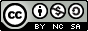 Ar gael o dan: Creative Commons Attribution-Non-commercial-ShareAlike 4.0 International Licence creativecommons.org/licenses/by-nc-sa/4.0 /Mae’r ddogfen hon ar gael yn Saesneg / This document is available in EnglishDywedwch wrthym amdanoch eich hunOpsiynauBeth yw eich rhyw?Gwryw / Benyw / Trawsryweddol / Dw i ddim am ddweudBeth yw eich oedran?Dan 18 oed / 18-21 oed / 22 – 30 oed / 31 oed neu'n hŷnPa ethnigrwydd ydych chi'n uniaethu ag ef?Testyn rhyddA oes gennych anabledd, a/neu salwch neu gyflyrau cudd?Ydw / Nac ydw / Dw i ddim am ddweudBeth yw'ch blwyddyn astudio bresennol?Blwyddyn sylfaen/ 1af / 2il / 3edd / 4edd / Arall Nodwch eich cwrs astudio (e.e. LLB Y Gyfraith)Testyn rhyddYdych chi'n fyfyriwr y DU, UE neu Ryngwladol? Dewiswch unDU / UE / RhyngwladolBle rydych chi'n byw yn ystod y tymor?Preswylfa’r Brifysgol / Oddi ar y campws (preifat) / Gatref / ArallSut clywsoch am y cynllun mentora? [Enw’r cynllun]?Gwefan / Gwefan yr Adran / Aelod Staff / Digwyddiad cynefino / Arall